Об         утверждении           состава административной            комиссии Смоленской областиВ соответствии с областным законом «Об административных комиссиях в Смоленской области»п о с т а н о в л я ю:Утвердить прилагаемый состав административной комиссии Смоленской области.Признать утратившими силу:- Указ Губернатора Смоленской области от 18.10.2021 № 105 «Об утверждении состава административной комиссии Смоленской области»;- Указ Губернатора Смоленской области от 25.01.2022 № 7 «О внесении изменений в состав административной комиссии Смоленской области»; - Указ Губернатора Смоленской области от 06.04.2022 № 32 «О внесении изменений в состав административной комиссии Смоленской области».                                                                                                                            В.Н. Анохин                                                       УТВЕРЖДЕН                                                                    Указом  Губернатора                                                                   Смоленской  области                                                                    от  12.02.2024  № 14СОСТАВадминистративной комиссии Смоленской областиЧлены административной комиссии: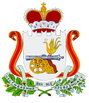 У  К  А  ЗГУБЕРНАТОРА СМОЛЕНСКОЙ ОБЛАСТИот  12.02.2024  № 14КовалевЮрий Иванович-заместитель министра культуры и туризма Смоленской области, председатель административной комиссииДергачевИгорь Владимирович-заместитель руководителя аппарата Уполномоченного по правам человека в Смоленской области – начальник отдела по правовому и организационному обеспечению, заместитель председателя административной комиссии (по согласованию)ЕвсеевВалерий Витальевич-консультант отдела правового, кадрового обеспечения и взаимодействия с административными органами департамента финансового обеспечения и правовой работы Министерства Смоленской области по осуществлению контроля и взаимодействию с административными органами, ответственный секретарь административной комиссииБерезина Елена Владимировна-начальник отдела муниципальной службы, мониторинга и содействия развитию местного самоуправления Министерства Смоленской области по внутренней политике Демьянов Игорь Анатольевич Маркова Наталья Владимировна --депутат Смоленской областной Думы седьмого созыва, член комитета Смоленской областной Думы по вопросам местного самоуправления, государственной службы и связям с общественными организациями (по согласованию)начальник отдела правовой и кадровой работы Министерства занятости населения и трудовой миграции Смоленской областиМоргуновАндрей ВикторовичШаврина Екатерина Владимировна Чепурная Наталья Викторовна--     -депутат Смоленской областной Думы седьмого созыва, председатель комитета Смоленской областной Думы по вопросам местного самоуправления, государственной службы и связям с общественными организациями (по согласованию)заместитель директора департамента развития цифровых сервисов и услуг Министерства цифрового развития Смоленской области начальник отдела финансового и юридического обеспечения департамента аналитического сопровождения и организационного обеспечения деятельности Министерства инвестиционного развития Смоленской области 